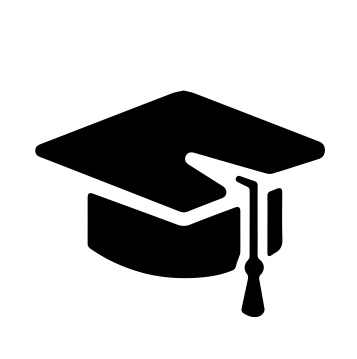 Всероссийский информационно – образовательный портал «Магистр»Веб – адрес сайта: https://magistr-r.ru/СМИ Серия ЭЛ № ФС 77 – 75609 от 19.04.2019г.(РОСКОМНАДЗОР, г. Москва)МОП СФО Сетевое издание «Магистр»ИНН 4205277233 ОГРН 1134205025349Председатель оргкомитета: Ирина Фёдоровна К.ТЛФ. 8-923-606-29-50Е -mail: metodmagistr@mail.ruИОР «Магистр»: Елена Владимировна В.Е -mail: magistr-centr@mail.ruГлавный редактор: Александр Сергеевич В.Е-mail: magistr-centr@magistr-r.ruПриказ №038 от 05.12.2022г.О назначении участников конкурса «Всероссийский конкурс для студентов СПО «Практический проект»»Уважаемые участники, если по каким – либо причинам вы не получили электронные свидетельства в установленный срок (4 дня с момента регистрации), просьба обратиться для выяснения обстоятельств по электронной почте: metodmagistr@mail.ru№УчреждениеФИОРезультат1Нижнетагильский филиал ГБПОУ «СОМК», Свердловская область, г. Нижний ТагилГробова Ольга Андреевна, Турта Юлия АлександровнаI степень (победитель)2КГБПОУ «Канский техникум отраслевых технологий и сельского хозяйства»КГБПОУ «Канский медицинский техникум»Андреев Андрей АлександровичАндреева Оксана ЮрьевнаРоманова Юлия ЮрьевнаЕлизарьева Мария Рудольфовна, Мелехов Иван Петрович –  1 курсВашкевич Даниил Вячеславович –  1 курсЛапа Максим Александрович –  1 курсКраева Инна Владимировна – 4 курсВеселкова Ксения Алексеевна – 4 курсI степень (победитель)